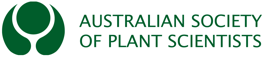 2022 AGM Meeting of the Australian Society of Plant ScientistsAgendaASPS Minutes and ActionsDATE:Thursday 29 September 2022TIME:18:10-19:10 AESTVENUE:Room “Eureka 1 “ in the ComBio VenuePRESENT: 
Peter Ryan (PR, President), Kim Johnson (KJ, Secretary), Mike Haydon (MH, Treasurer), Martha Ludwig (incoming president), Attendance to be collectedAPOLOGIES:Eloise Foo, John Evans, Stephanie Watts-Fawkes, Crystal Sweetman, Kristine Crous, Lucas CernusakNo.No.ItemItemCommentsCommentsActionsActionsTimeframeTimeframe1.Welcome and Apologies (PR/SW)Welcome and Apologies (PR/SW)Declare Meeting Open: TIMEAcknowledgement of CountryApologies Declare Meeting Open: TIMEAcknowledgement of CountryApologies 2.Accept minutes from 2021 (KJ)Accept minutes from 2021 (KJ)Any issues arising from the 2021 AGM minutes. Move the minutes are accepted. Any issues arising from the 2021 AGM minutes. Move the minutes are accepted. 3.ASPS 2021 Awards (PR)ASPS 2021 Awards (PR)Awards given this year:Goldacre: Maria Ermakova	Anderson: Frances Sussmilch	Hank Greenway Award for Education and Outreach: Adelaide Univ National Science week teamRobertson Travelling Awards:  Oscar Fung (from UMelb to JIC), Nattiwong Pankasem (from USA to ANU)J.G. Wood Lecturer: Rudi AppelsBest paper in FPB is by an ECR an ASPS member for 2021 is by Kawasaki et al.Changes made: Opening and closing dates Dec to AprChanged wording around FTE to allow for career breaksGoldacre changed to 10 years post-PhDSubmit as single pdf Awards given this year:Goldacre: Maria Ermakova	Anderson: Frances Sussmilch	Hank Greenway Award for Education and Outreach: Adelaide Univ National Science week teamRobertson Travelling Awards:  Oscar Fung (from UMelb to JIC), Nattiwong Pankasem (from USA to ANU)J.G. Wood Lecturer: Rudi AppelsBest paper in FPB is by an ECR an ASPS member for 2021 is by Kawasaki et al.Changes made: Opening and closing dates Dec to AprChanged wording around FTE to allow for career breaksGoldacre changed to 10 years post-PhDSubmit as single pdf 4.ComBIO (PR/RG/JG)ComBIO (PR/RG/JG)COMBIO 2022 – comments from PR and RG. Plenary speakersASPS plenariesStudent poster judging and prizes (KJ)ASPS Dinner COMBIO 2022 – comments from PR and RG. Plenary speakersASPS plenariesStudent poster judging and prizes (KJ)ASPS Dinner 5. Future ASPS/ComBio Meetings (PR/KJ)Future ASPS/ComBio Meetings (PR/KJ)Future ASPS meetings.- 2023 ASPS Annual Meeting planned for Tasmania around November 25-28. More from Eloise Foo or Sergey Shabala.- 2024 ASPS  Annual Meeting unclear.  Suggestions?Other meetings:- 13th International Congress of Plant Molecular Biology postponed to 2022 and then again. Details from Mary Byrne or Josh Mylne.- The Int Union of Photobiology contacted about meeting in Perth in 2024. - Any others ? Others Future ASPS meetings.- 2023 ASPS Annual Meeting planned for Tasmania around November 25-28. More from Eloise Foo or Sergey Shabala.- 2024 ASPS  Annual Meeting unclear.  Suggestions?Other meetings:- 13th International Congress of Plant Molecular Biology postponed to 2022 and then again. Details from Mary Byrne or Josh Mylne.- The Int Union of Photobiology contacted about meeting in Perth in 2024. - Any others ? Others 6.REPORTFinances (MH)REPORTFinances (MH)Honorary Treasurer’s Report - Mike HaydonHonorary Treasurer’s Report - Mike Haydon7.REPORTWebsite & Communications(JW/CB/GK/FS/LC)REPORTWebsite & Communications(JW/CB/GK/FS/LC)Chair is Caitlin ByrtChair is Caitlin Byrt8. REPORTGlobal Plant Council (RG)REPORTGlobal Plant Council (RG)Ros Gleadow to present about GPC activities.Ros Gleadow to present about GPC activities.9.REPORTPlants in Action (RM)REPORTPlants in Action (RM)Uli Mathesius Uli Mathesius 10.REPORTScience and Technology Australia (RB/PR)REPORTScience and Technology Australia (RB/PR)- Rachel Burton is a cluster Rep for STA- Headline activity is the annual Science Meets Parliament For 2022, ASPS was represented by Megan Shelden (AU) and Benjamin Schwessinger (ANU).  - AGM 24 Nov – represented by Rachel Burton?- Rachel Burton is a cluster Rep for STA- Headline activity is the annual Science Meets Parliament For 2022, ASPS was represented by Megan Shelden (AU) and Benjamin Schwessinger (ANU).  - AGM 24 Nov – represented by Rachel Burton?11.REPORTFunctional Plant Biology Editor (SS/PR)REPORTFunctional Plant Biology Editor (SS/PR)Comments from Sergey ShabalaComments from Sergey Shabala12. REPORTDiversity, Equity and Inclusion (EF)REPORTDiversity, Equity and Inclusion (EF)Eloise Foo Eloise Foo 13. REPORT President (PR)REPORT President (PR)President’s reportPresident’s report14.ELECTION OF OFFICERS Nomintions to fill ASPS positions (PR/KJ)ELECTION OF OFFICERS Nomintions to fill ASPS positions (PR/KJ)The Constitution states that the ASPS Officers retire year year are eligible to be reelected for one or more terms. President Elect: Martha Ludwig (UWA) – requires a vote at the AGM.Honorary Treasurer: (2019 Mike Haydon finishes)Mark Waters (UWA) has been nominated and he has accepted the nomination. Discipline Reps: Some require nominations:-  2019 Brett Williams (Genetics and Mol Biol) – QUT- 2020 Mark Waters (Development) - UWA - 2020 Georgia Koerber (Environ Ecophysiol) – U Adel- 2020 Kristine Crous (Whole Plant) – WSUOthers have two years remaining:- 2021 Secretary – Kim Johnson- 2021 Cell Biol – Crystal Sweetman (Flinders)- 2021 Plant-microbe– Stephanie Watts-Fawkes (UoA)- 2021 Education and Outreach – Lucas Cernusak (JCU)- 2021 Diversity and Inclusion – Eloise Foo (Utas)- 2021 WSC team – Scott Boden (UAdel)Editor of Phytogen: Georgia Koerber remains Website Administrator: Janet Wheeler remainsThe Constitution states that the ASPS Officers retire year year are eligible to be reelected for one or more terms. President Elect: Martha Ludwig (UWA) – requires a vote at the AGM.Honorary Treasurer: (2019 Mike Haydon finishes)Mark Waters (UWA) has been nominated and he has accepted the nomination. Discipline Reps: Some require nominations:-  2019 Brett Williams (Genetics and Mol Biol) – QUT- 2020 Mark Waters (Development) - UWA - 2020 Georgia Koerber (Environ Ecophysiol) – U Adel- 2020 Kristine Crous (Whole Plant) – WSUOthers have two years remaining:- 2021 Secretary – Kim Johnson- 2021 Cell Biol – Crystal Sweetman (Flinders)- 2021 Plant-microbe– Stephanie Watts-Fawkes (UoA)- 2021 Education and Outreach – Lucas Cernusak (JCU)- 2021 Diversity and Inclusion – Eloise Foo (Utas)- 2021 WSC team – Scott Boden (UAdel)Editor of Phytogen: Georgia Koerber remains Website Administrator: Janet Wheeler remains1415.SPECIAL MEMBERSHIPS Nominations required for Members (Life/Corresponding)(PR)SPECIAL MEMBERSHIPS Nominations required for Members (Life/Corresponding)(PR)Require nominations for: - Life members 2022: Last year we inducted Brian Attwell and Tony Ashton.- Suggestions for Corresponding members 2022: Last year we inducted Rainer Hedrich (Julius-Maximilians-University Wuerzburg, Germany).Require nominations for: - Life members 2022: Last year we inducted Brian Attwell and Tony Ashton.- Suggestions for Corresponding members 2022: Last year we inducted Rainer Hedrich (Julius-Maximilians-University Wuerzburg, Germany).16. ASPS structure and Constitution  (PR)ASPS structure and Constitution  (PR)Does ASPS need to move from an Incorporated Association to a Company Limited by Guarantee structure? Suggested changes to the Constitution.Prepare a list of updates/changes for discussion and consideration at AGM. Changes to the constitution require agreement of 2/3 of the financial members voting at that time.Does ASPS need to move from an Incorporated Association to a Company Limited by Guarantee structure? Suggested changes to the Constitution.Prepare a list of updates/changes for discussion and consideration at AGM. Changes to the constitution require agreement of 2/3 of the financial members voting at that time.17. Any other businessAny other business18.Meeting closedMeeting closedTIME? TIME? 